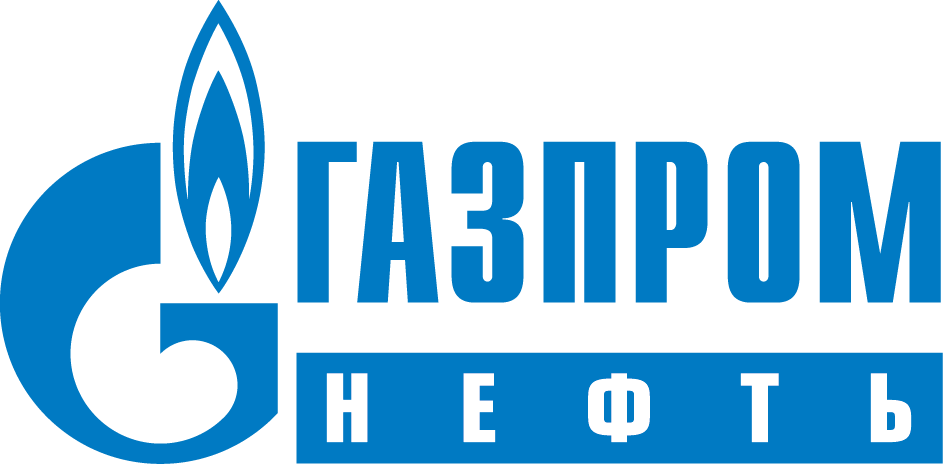 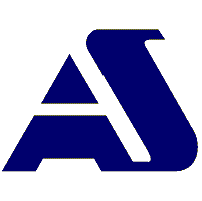 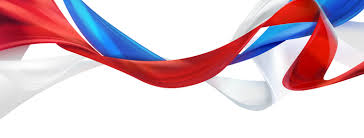 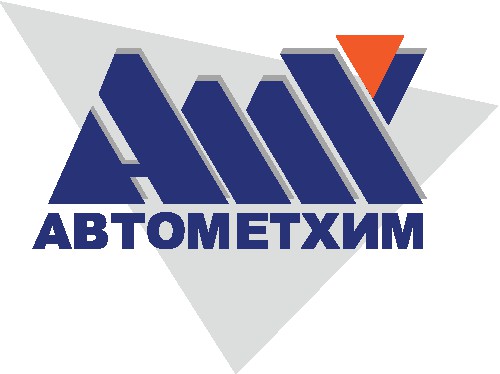         В связи с решением рабочей группы, созданной участниками совещания «Актуальные вопросы импортозамещения на предприятиях химических и нефтехимических отраслей промышленности» от 30 сентября 2014 г. (г. Москва), Ассоцация «АВТОМЕТХИМ» при поддержке ОАО «ГАЗПРОМ НЕФТЬ» и                   ООО «Автоматика Сервис»  планируют  проведение конференции по  вопросам автоматизации и импортозамещения для предприятий ОАО «Газпром нефть» 22-23 апреля 2015года в городе Омске.  В рамках работы конференции планируются презентации  «ТЕХНОПАРКА» и тестовых площадок ОАО «Газпром нефть», а также проведение совещания по анализу результатов проделанной работы в рамках программы импортозамещения.        В конференции   предполагается  участие руководителей департаментов метрологии и автоматизации ведущих Российских холдингов: ОАО «Газпром нефть», ОАО «ГАЗПРОМ», ОАО «ЛУКОЙЛ», ОАО «НК «РОСНЕФТЬ», ПАО «СИБУР Холдинг», ОАО «БАШНЕФТЬ», предприятий города Омска и ближайших регионов,  а также утвержденной на первом заседании 30 сентября 2015 г.  контактной группы.      Для создания эффективного диалога  планируется работа  секций. Критерии отбора участников-поставщиков продукции Учредителями компании являются Российские граждане;Компания должна быть зарегистрирована в РФ, основные ресурсы находятся на территории РФ.Компания зарегистрирована в странах, не поддерживающих санкции против РФ, среди    учредителей нет граждан стран, вводивших санкции против РФ.*Возможно участие иностранных компаний, которые  в ближайшей перспективе планируют открытие производства в РФ. Участникам будет предоставлена  возможность:выступить перед аудиторией с презентацией собственного оборудования, решения;представить свою продукцию на стенде;организовать мастер-класс по работе с оборудованием на стенде;       По результатам конференции из фирм участников будут сформированы группы по направлениям,   и в течении года специалисты ОАО Газпром нефть  проведут работу по согласованию приоритетных направлений по импортозмещению применительно к отрасли. Место проведения :  г. Омск, ул. Броз Тито, 2 гостиничный комплекс  ТУРИСТПредварительная программа мероприятия:22 апреля 2015 г. 14.00 – заезд иногородних участников конференции. 15-17.00 Заседание контактной группа посвященное  проведенной  работе по импортозамещению.16.00-18.00 – монтаж выставочных стендов23 апреля 2015 г. 8.00-9.00 – регистрация участников. Осмотр экспозиционных стендов.9.00 -10.30 Приветствие участников совещания. Выступление представителей ОАО «Газпром нефть»    с презентацией «ТЕХНОПАРКА»9.40 – 10.30 – Работа секций. Проведение мастер-классов. 10.30-11.00 – Кофе-брейк11.00-13.00 - Работа секций. Проведение мастер-классов.13.00-14.00 – Обед14.00 - 15.30 – Работа секций.  Проведение мастер-классов.15.30-16.00 - Кофе-брейк16.00-17.00 - Работа секций17.00 – Подведение итогов совещания. 19.00 –Заключительный ужин17.00-19.00 – Демонтаж стендов. Формат и условия участия :Заявки на участие в конференции принимаются до 10.04.2015года по форме на электронные адреса:  avtomethim@mail.ru info@amhim.ruФорму заявки можно скачать на нашем сайте АВТОМЕТХИМ.РФ в разделе конференции. . 
По организационным вопросам обращаться в оргкомитет конференции: Рубштейн Александр Владимирович, Мелехина Ольга Михайловна,   Емелина Анна Павловна, Машкова Инна Михайловна тел.: тел./факс (499) 264-01-41, (495) 461 0 462,  (495) 999 20 55